(a)	Alle individue wat ondersteuning van die Fonds vir Voorgraadse Konferensieaanbiedings ontvang het, moet binne 1 maand na die konferensie hierdie vorderingsverslag voltooi en indien.  (b)	Hierdie aansoek moet elektronies voltooi word. (c)	Die aansoekvorm bestaan uit 5 afdelings en beslaan 5 bladsye. Maak seker dat alle afdelings van die vorm voltooi word.(d)	Die hoofstudieleier van die navorsingsprojek waarop die konferensieaanbieding gebaseer is, moet die verslag nagaan en onderteken as bewys van goedkeuring. AFDELING 1: BESONDERHEDE VAN AANSOEKERAFDELING 2: OORSIG VAN KONFERENSIE EN AANBIEDING Slegs vir kantoorgebruik:  Ontvang deur:						Datum:AFDELING 3: NARRATIEWE VERSLAG OOR KONFERENSIE EN AANBIEDING LW: Hierdie afdeling van die verslag kan op die webtuiste van die betrokke departement/afdeling van die Universiteit Stellenbosch geplaas en ook in jou departement/afdeling/sentrum versprei word. Jy kan egter ook hieronder aandui indien jy sou verkies om hierdie verslag vertroulik te hou.AFDELING 3 vervolg op volgende bladsy …AFDELING 3: NARRATIEWE VERSLAG OOR KONFERENSIE EN AANBIEDING vervolg …AFDELING 4: BEGROTINGSVERSLAG AFDELING 5: HANDTEKENINGE UNIVERSITEIT STELLENBOSCHFAKULTEIT GENEESKUNDE EN GESONDHEIDSWETENSKAPPE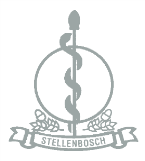 VANNAAMNAAMGRAADSTUDENTENRSTUDENTENRAFDELING/DEPARTEMENT/SENTRUM/EENHEIDE-POSADRESNAAM VAN HOOFSTUDIELEIERNAAM VAN HOOFSTUDIELEIERE-POSADRES VAN STUDIELEIERNASIONALE OF INTERNASIONALE KONFERENSIE?NASIONALE OF INTERNASIONALE KONFERENSIE?NASIONALE OF INTERNASIONALE KONFERENSIE?NASIONALE OF INTERNASIONALE KONFERENSIE?NASIONALE OF INTERNASIONALE KONFERENSIE?NASIONALE OF INTERNASIONALE KONFERENSIE?NASIONALE OF INTERNASIONALE KONFERENSIE?NASIONALE OF INTERNASIONALE KONFERENSIE?NASIONAALNASIONAALINTERNASIONAALINTERNASIONAALINTERNASIONAALINTERNASIONAALAMPTELIKE KONFERENSIETITEL (soos dit in oorspronklike aansoek verskyn)AMPTELIKE KONFERENSIETITEL (soos dit in oorspronklike aansoek verskyn)AMPTELIKE KONFERENSIETITEL (soos dit in oorspronklike aansoek verskyn)AMPTELIKE KONFERENSIETITEL (soos dit in oorspronklike aansoek verskyn)AMPTELIKE KONFERENSIETITEL (soos dit in oorspronklike aansoek verskyn)AMPTELIKE KONFERENSIETITEL (soos dit in oorspronklike aansoek verskyn)AMPTELIKE KONFERENSIETITEL (soos dit in oorspronklike aansoek verskyn)AMPTELIKE KONFERENSIETITEL (soos dit in oorspronklike aansoek verskyn)AMPTELIKE KONFERENSIETITEL (soos dit in oorspronklike aansoek verskyn)AMPTELIKE KONFERENSIETITEL (soos dit in oorspronklike aansoek verskyn)AMPTELIKE KONFERENSIETITEL (soos dit in oorspronklike aansoek verskyn)AMPTELIKE KONFERENSIETITEL (soos dit in oorspronklike aansoek verskyn)AMPTELIKE KONFERENSIETITEL (soos dit in oorspronklike aansoek verskyn)AMPTELIKE KONFERENSIETITEL (soos dit in oorspronklike aansoek verskyn)AMPTELIKE KONFERENSIETITEL (soos dit in oorspronklike aansoek verskyn)AMPTELIKE KONFERENSIETITEL (soos dit in oorspronklike aansoek verskyn)AMPTELIKE KONFERENSIETITEL (soos dit in oorspronklike aansoek verskyn)ORGANISEERDER(S) ORGANISEERDER(S) ORGANISEERDER(S) PLEK PLEK PLEK DUURDUURDUURGETAL DAEVANAFVANAFVANAFDD/MM/JJJJDD/MM/JJJJDD/MM/JJJJTOTTOTDD/MM/JJJJDD/MM/JJJJDD/MM/JJJJBESONDERHEDE VAN TOEKENNINGBESONDERHEDE VAN TOEKENNINGBESONDERHEDE VAN TOEKENNINGTOEKENNINGS-DATUMTOEKENNINGS-DATUMTOEKENNINGS-DATUMBEDRAGBEDRAGBEDRAGBEDRAGDUI AAN WATTER SOORT AANBIEDING GELEWER IS:DUI AAN WATTER SOORT AANBIEDING GELEWER IS:DUI AAN WATTER SOORT AANBIEDING GELEWER IS:DUI AAN WATTER SOORT AANBIEDING GELEWER IS:DUI AAN WATTER SOORT AANBIEDING GELEWER IS:DUI AAN WATTER SOORT AANBIEDING GELEWER IS:DUI AAN WATTER SOORT AANBIEDING GELEWER IS:DUI AAN WATTER SOORT AANBIEDING GELEWER IS:DUI AAN WATTER SOORT AANBIEDING GELEWER IS:DUI AAN WATTER SOORT AANBIEDING GELEWER IS:DUI AAN WATTER SOORT AANBIEDING GELEWER IS:DUI AAN WATTER SOORT AANBIEDING GELEWER IS:DUI AAN WATTER SOORT AANBIEDING GELEWER IS:DUI AAN WATTER SOORT AANBIEDING GELEWER IS:DUI AAN WATTER SOORT AANBIEDING GELEWER IS:DUI AAN WATTER SOORT AANBIEDING GELEWER IS:DUI AAN WATTER SOORT AANBIEDING GELEWER IS:GASSPREKER MONDELINGE AANBIEDINGMONDELINGE AANBIEDINGMONDELINGE AANBIEDINGPLAKKAAT-AANBIEDINGPLAKKAAT-AANBIEDINGPLAKKAAT-AANBIEDINGPLAKKAAT-AANBIEDINGANDER (spesifiseer)ANDER (spesifiseer)TITEL VAN ARTIKEL/PLAKKAAT (gee dit asseblief weer soos dit in die oorspronklike aansoek verskyn. Indien die titel verander het, dui asseblief aan)TITEL VAN ARTIKEL/PLAKKAAT (gee dit asseblief weer soos dit in die oorspronklike aansoek verskyn. Indien die titel verander het, dui asseblief aan)TITEL VAN ARTIKEL/PLAKKAAT (gee dit asseblief weer soos dit in die oorspronklike aansoek verskyn. Indien die titel verander het, dui asseblief aan)TITEL VAN ARTIKEL/PLAKKAAT (gee dit asseblief weer soos dit in die oorspronklike aansoek verskyn. Indien die titel verander het, dui asseblief aan)TITEL VAN ARTIKEL/PLAKKAAT (gee dit asseblief weer soos dit in die oorspronklike aansoek verskyn. Indien die titel verander het, dui asseblief aan)TITEL VAN ARTIKEL/PLAKKAAT (gee dit asseblief weer soos dit in die oorspronklike aansoek verskyn. Indien die titel verander het, dui asseblief aan)TITEL VAN ARTIKEL/PLAKKAAT (gee dit asseblief weer soos dit in die oorspronklike aansoek verskyn. Indien die titel verander het, dui asseblief aan)TITEL VAN ARTIKEL/PLAKKAAT (gee dit asseblief weer soos dit in die oorspronklike aansoek verskyn. Indien die titel verander het, dui asseblief aan)TITEL VAN ARTIKEL/PLAKKAAT (gee dit asseblief weer soos dit in die oorspronklike aansoek verskyn. Indien die titel verander het, dui asseblief aan)TITEL VAN ARTIKEL/PLAKKAAT (gee dit asseblief weer soos dit in die oorspronklike aansoek verskyn. Indien die titel verander het, dui asseblief aan)TITEL VAN ARTIKEL/PLAKKAAT (gee dit asseblief weer soos dit in die oorspronklike aansoek verskyn. Indien die titel verander het, dui asseblief aan)TITEL VAN ARTIKEL/PLAKKAAT (gee dit asseblief weer soos dit in die oorspronklike aansoek verskyn. Indien die titel verander het, dui asseblief aan)TITEL VAN ARTIKEL/PLAKKAAT (gee dit asseblief weer soos dit in die oorspronklike aansoek verskyn. Indien die titel verander het, dui asseblief aan)TITEL VAN ARTIKEL/PLAKKAAT (gee dit asseblief weer soos dit in die oorspronklike aansoek verskyn. Indien die titel verander het, dui asseblief aan)TITEL VAN ARTIKEL/PLAKKAAT (gee dit asseblief weer soos dit in die oorspronklike aansoek verskyn. Indien die titel verander het, dui asseblief aan)TITEL VAN ARTIKEL/PLAKKAAT (gee dit asseblief weer soos dit in die oorspronklike aansoek verskyn. Indien die titel verander het, dui asseblief aan)TITEL VAN ARTIKEL/PLAKKAAT (gee dit asseblief weer soos dit in die oorspronklike aansoek verskyn. Indien die titel verander het, dui asseblief aan)MEDE-OUTEURS (lys almal, waar van toepassing)MEDE-OUTEURS (lys almal, waar van toepassing)MEDE-OUTEURS (lys almal, waar van toepassing)MEDE-OUTEURS (lys almal, waar van toepassing)OORSIG VAN KONFERENSIE   (lewer beskrywend verslag van die aard en doel van die konferensie, die kerntemas, bondige waarnemings oor die werkstrome/temas/sessies waaraan jy kon deelneem, en algemene waarnemings oor die konferensieverrigtinge)TERUGVOER OOR AANBIEDING    (bied ’n kritiese oorsig van jou artikel- of plakkaataanbieding by die konferensie, met inbegrip van enige tersaaklike vrae of terugvoer wat jy gedurende of ná die aanbieding van die gehoor/deelnemers ontvang het) BEOORDELING VAN KONFERENSIE    (gee ’n kritiese beoordeling van jou konferensie-ervaring. Dalk wil jy hier besin oor hoe goed die konferensie konseptueel gewerk het – soos hoe goed die temas en aanbiedings by die oorkoepelende doel van die konferensie ingepas het – sowel as hoe goed die konferensie logisties verloop het)BEOORDELING VAN KONFERENSIE    (gee ’n kritiese beoordeling van jou konferensie-ervaring. Dalk wil jy hier besin oor hoe goed die konferensie konseptueel gewerk het – soos hoe goed die temas en aanbiedings by die oorkoepelende doel van die konferensie ingepas het – sowel as hoe goed die konferensie logisties verloop het)BEOORDELING VAN KONFERENSIE    (gee ’n kritiese beoordeling van jou konferensie-ervaring. Dalk wil jy hier besin oor hoe goed die konferensie konseptueel gewerk het – soos hoe goed die temas en aanbiedings by die oorkoepelende doel van die konferensie ingepas het – sowel as hoe goed die konferensie logisties verloop het)BEOORDELING VAN KONFERENSIE    (gee ’n kritiese beoordeling van jou konferensie-ervaring. Dalk wil jy hier besin oor hoe goed die konferensie konseptueel gewerk het – soos hoe goed die temas en aanbiedings by die oorkoepelende doel van die konferensie ingepas het – sowel as hoe goed die konferensie logisties verloop het)BEOORDELING VAN KONFERENSIE    (gee ’n kritiese beoordeling van jou konferensie-ervaring. Dalk wil jy hier besin oor hoe goed die konferensie konseptueel gewerk het – soos hoe goed die temas en aanbiedings by die oorkoepelende doel van die konferensie ingepas het – sowel as hoe goed die konferensie logisties verloop het)BEOORDELING VAN KONFERENSIE    (gee ’n kritiese beoordeling van jou konferensie-ervaring. Dalk wil jy hier besin oor hoe goed die konferensie konseptueel gewerk het – soos hoe goed die temas en aanbiedings by die oorkoepelende doel van die konferensie ingepas het – sowel as hoe goed die konferensie logisties verloop het)BEOORDELING VAN KONFERENSIE    (gee ’n kritiese beoordeling van jou konferensie-ervaring. Dalk wil jy hier besin oor hoe goed die konferensie konseptueel gewerk het – soos hoe goed die temas en aanbiedings by die oorkoepelende doel van die konferensie ingepas het – sowel as hoe goed die konferensie logisties verloop het)KRITIESE BESINNING    (besin oor wat jy anders sou wou gedoen het, of en hoe terugvoer oor jou aanbieding jou sekere van jou idees help verbeter het, en of en hoe interaksie met deelnemers en konferensiesprekers jou anders oor jou navorsingsonderwerp of die vakgebied self laat dink het)KRITIESE BESINNING    (besin oor wat jy anders sou wou gedoen het, of en hoe terugvoer oor jou aanbieding jou sekere van jou idees help verbeter het, en of en hoe interaksie met deelnemers en konferensiesprekers jou anders oor jou navorsingsonderwerp of die vakgebied self laat dink het)KRITIESE BESINNING    (besin oor wat jy anders sou wou gedoen het, of en hoe terugvoer oor jou aanbieding jou sekere van jou idees help verbeter het, en of en hoe interaksie met deelnemers en konferensiesprekers jou anders oor jou navorsingsonderwerp of die vakgebied self laat dink het)KRITIESE BESINNING    (besin oor wat jy anders sou wou gedoen het, of en hoe terugvoer oor jou aanbieding jou sekere van jou idees help verbeter het, en of en hoe interaksie met deelnemers en konferensiesprekers jou anders oor jou navorsingsonderwerp of die vakgebied self laat dink het)KRITIESE BESINNING    (besin oor wat jy anders sou wou gedoen het, of en hoe terugvoer oor jou aanbieding jou sekere van jou idees help verbeter het, en of en hoe interaksie met deelnemers en konferensiesprekers jou anders oor jou navorsingsonderwerp of die vakgebied self laat dink het)KRITIESE BESINNING    (besin oor wat jy anders sou wou gedoen het, of en hoe terugvoer oor jou aanbieding jou sekere van jou idees help verbeter het, en of en hoe interaksie met deelnemers en konferensiesprekers jou anders oor jou navorsingsonderwerp of die vakgebied self laat dink het)KRITIESE BESINNING    (besin oor wat jy anders sou wou gedoen het, of en hoe terugvoer oor jou aanbieding jou sekere van jou idees help verbeter het, en of en hoe interaksie met deelnemers en konferensiesprekers jou anders oor jou navorsingsonderwerp of die vakgebied self laat dink het)IS DAAR ENIGE REDE WAAROM DIE NARRATIEWE VERSLAG HIERBO VERTROULIK GEHOU BEHOORT TE WORD?IS DAAR ENIGE REDE WAAROM DIE NARRATIEWE VERSLAG HIERBO VERTROULIK GEHOU BEHOORT TE WORD?JANEEINDIEN JA, VERDUIDELIK ASSEBLIEF:INDIEN JA, VERDUIDELIK ASSEBLIEF:INDIEN JA, VERDUIDELIK ASSEBLIEF:INDIEN JA, VERDUIDELIK ASSEBLIEF:INDIEN JA, VERDUIDELIK ASSEBLIEF:INDIEN JA, VERDUIDELIK ASSEBLIEF:INDIEN JA, VERDUIDELIK ASSEBLIEF:VIDEOAs voorwaarde van toekenning, word suksesvolle aansoekers versoek om hulself beskikbaar te stel om ‘n kort video op te neem terwyl hulle van hul navorsings- en voordrag-ervarings praat, wat op die Voorgraadse Navorsingskantoor se webtuise geplaas mag word.  Dui asseblief drie moontlike datums hieronder aan waar u en/of u groep lede beskikbaar sal wees om by die Voorgraadse Navorsingskantoor te kan onmoet in hierdie verband.VIDEOAs voorwaarde van toekenning, word suksesvolle aansoekers versoek om hulself beskikbaar te stel om ‘n kort video op te neem terwyl hulle van hul navorsings- en voordrag-ervarings praat, wat op die Voorgraadse Navorsingskantoor se webtuise geplaas mag word.  Dui asseblief drie moontlike datums hieronder aan waar u en/of u groep lede beskikbaar sal wees om by die Voorgraadse Navorsingskantoor te kan onmoet in hierdie verband.VIDEOAs voorwaarde van toekenning, word suksesvolle aansoekers versoek om hulself beskikbaar te stel om ‘n kort video op te neem terwyl hulle van hul navorsings- en voordrag-ervarings praat, wat op die Voorgraadse Navorsingskantoor se webtuise geplaas mag word.  Dui asseblief drie moontlike datums hieronder aan waar u en/of u groep lede beskikbaar sal wees om by die Voorgraadse Navorsingskantoor te kan onmoet in hierdie verband.VIDEOAs voorwaarde van toekenning, word suksesvolle aansoekers versoek om hulself beskikbaar te stel om ‘n kort video op te neem terwyl hulle van hul navorsings- en voordrag-ervarings praat, wat op die Voorgraadse Navorsingskantoor se webtuise geplaas mag word.  Dui asseblief drie moontlike datums hieronder aan waar u en/of u groep lede beskikbaar sal wees om by die Voorgraadse Navorsingskantoor te kan onmoet in hierdie verband.VIDEOAs voorwaarde van toekenning, word suksesvolle aansoekers versoek om hulself beskikbaar te stel om ‘n kort video op te neem terwyl hulle van hul navorsings- en voordrag-ervarings praat, wat op die Voorgraadse Navorsingskantoor se webtuise geplaas mag word.  Dui asseblief drie moontlike datums hieronder aan waar u en/of u groep lede beskikbaar sal wees om by die Voorgraadse Navorsingskantoor te kan onmoet in hierdie verband.VIDEOAs voorwaarde van toekenning, word suksesvolle aansoekers versoek om hulself beskikbaar te stel om ‘n kort video op te neem terwyl hulle van hul navorsings- en voordrag-ervarings praat, wat op die Voorgraadse Navorsingskantoor se webtuise geplaas mag word.  Dui asseblief drie moontlike datums hieronder aan waar u en/of u groep lede beskikbaar sal wees om by die Voorgraadse Navorsingskantoor te kan onmoet in hierdie verband.VIDEOAs voorwaarde van toekenning, word suksesvolle aansoekers versoek om hulself beskikbaar te stel om ‘n kort video op te neem terwyl hulle van hul navorsings- en voordrag-ervarings praat, wat op die Voorgraadse Navorsingskantoor se webtuise geplaas mag word.  Dui asseblief drie moontlike datums hieronder aan waar u en/of u groep lede beskikbaar sal wees om by die Voorgraadse Navorsingskantoor te kan onmoet in hierdie verband.Beskikbaarheid:Beskikbaarheid:Beskikbaarheid:Beskikbaarheid:Beskikbaarheid:Beskikbaarheid:Beskikbaarheid:Datum 1:Datum 2:Datum 2:Datum 2:Datum 3:Datum 3:Datum 3:LYS ALLE UITGAWES WAT IN VERBAND MET JOU AANBIEDING BY HIERDIE KONFERENSIE AANGEGAAN ISLYS ALLE UITGAWES WAT IN VERBAND MET JOU AANBIEDING BY HIERDIE KONFERENSIE AANGEGAAN ISLYS ALLE UITGAWES WAT IN VERBAND MET JOU AANBIEDING BY HIERDIE KONFERENSIE AANGEGAAN ISBESKRYWING VAN UITGAWES (Voltooi SLEGS vir die koste wat van toepassing is.)OORSPRONKLIKE GERAAMDE BEDRAG (R)WERKLIKE UITGAWES (R)REISKOSTEREISKOSTEREISKOSTE LUGREISVLIEGTUIGKAARTJIEREIS NA EN VAN LUGHAWENSANDER (spesifiseer)REIS PER PADBUSMOTOR (brandstof en tolgeld)ANDER (spesifiseer asseblief)VERBLYFKOSTE EN DAGTOELAAGVERBLYFKOSTE EN DAGTOELAAGVERBLYFKOSTE EN DAGTOELAAGVERBLYFDAGTOELAAGANDER (spesifiseer asseblief)KONFERENSIEVERWANTE KOSTE  KONFERENSIEVERWANTE KOSTE  KONFERENSIEVERWANTE KOSTE  KONFERENSIEREGISTRASIEGELDFOOI VIR AMPTELIKE OPENING-/ AFSLUITINGSDINEE/-GELEENTHEIDANDER (spesifiseer asseblief) TOTALEWISSELKOERS WAT VIR OMREKENING IN RAND GEBRUIK IS (indien van toepassing)INDIEN ENIGE VAN JOU BESTEDINGSITEMS MEER OF MINDER WAS AS DIE OORSPRONKLIKE GESKATTE BEDRAG DAARVOOR, REGVERDIG DIT ASSEBLIEF HIERONDER:INDIEN ENIGE VAN JOU BESTEDINGSITEMS MEER OF MINDER WAS AS DIE OORSPRONKLIKE GESKATTE BEDRAG DAARVOOR, REGVERDIG DIT ASSEBLIEF HIERONDER:INDIEN ENIGE VAN JOU BESTEDINGSITEMS MEER OF MINDER WAS AS DIE OORSPRONKLIKE GESKATTE BEDRAG DAARVOOR, REGVERDIG DIT ASSEBLIEF HIERONDER:VERKLARINGHiermee verklaar ek, die ontvanger, dat die inligting wat ek hierbo verstrek korrek is. Hiermee verklaar ek, die ontvanger, dat die inligting wat ek hierbo verstrek korrek is. Hiermee verklaar ek, die ontvanger, dat die inligting wat ek hierbo verstrek korrek is. HANDTEKENING VAN ONTVANGERDATUMHANDTEKENING VAN STUDIELEIERDATUM